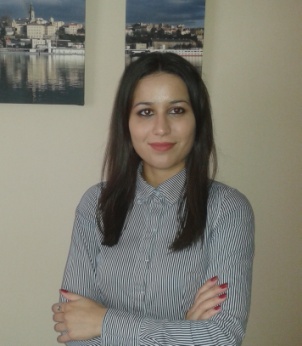 	Име и презиме: Јована Јовановић	Датум рођења: 30. новембар 1988. године	Контакт тел: 063/70-77-033E-mail: jowana.jovanovic@yahoo.com				     	 adv.jovanajovanovic@yahoo.com				     Адреса: Ђаковачка бр. 8/21; 11 000 БеоградРадно искуствоОд 02. новембра 2015. године – АдвокатНовембар 2012 - новембар 2015. године адвокатски приправник – волонтер у адвокатској канцеларији адвоката Петковић Д. МиланаОбразовањеОктобар 2015. године – Адвокатски испит положен пред комисијом Адвокатске коморе Београдајул 2015. године – Правосудни испит, Република Србија, Министарство правде  Новембар 2012 - септембар 2014. године – Мастер академске студије на Правном факултету Универзитета у Београду; Јавно-правни модул, под-модул Радно и социјално право; просечна оцена 10Тема мастер рада: Субјективна одговорност послодавца за штету коју запослени претрпи на раду у домаћем праву Октобар 2007 – Cептембар 2012. године - Правни факултет Универзитета у Београду, смер правосудно-управни; просечна оцена 8.542003 – 2007. године – Гимназија у Лазаревцу, смер друштвено – језички2000 – 2003. године – ОМШ „Марко Тајчевић“ у Лазаревцу, одсек – флаутаСтручне праксе, семинари и курсеви21. мај – 24. мај 2012. године – похађала програм Кадар да будем кадар у организацији Америчке привредне коморе у Србији и Центра за развој каријере и саветовање студената Универзитета у БеоградуОктобар 2010 – Јануар 2012. године – Правна клиника за кривично право на Правном факултету Универзитета у Београду Новембар – Децембар 2011. године – пракса у Првом основном суду у Београду - кривично одељење 20. април – 28. јул 2011. године – пракса у Министарству пољопривреде, трговине, шумарства и водопривреде – Центар за заштиту потрошача; добијена препорука од ментораАктивности2004. године – полазник Истраживачке станице „Петница“, семинар историје – пролећни и јесењи1995 – 2007. године – члан КУД-а „Колубара“ у Великим Црљенима – члан играчког ансамбла и музичког оркестра Додатна знањаЗнање језика: - енглески језик (средњи ниво – Б1) - активно учим и усавршавам знање енглеског језика у “Spell” школи страних језика руски језик (основно познавање)Рад на рачунару: Microsoft Office (Word, Excel, Power Point), InternetЛичне особине амбициозна, упорна, организована, одговорна; предано и посвећено приступам обради и раду сваког појединачног предмета; комуникативна, приступачна и стрпљива у раду са клијентима; темељна у истраживању постојеће судске праксе ради проналажења најбољег начина за решавање конкретног предмета; вољна за континуирано усавршавање и стицање нових знања, како у струци, тако и знања из других, ванправних области.ОсталоВозачка дозвола Б категорије; активан возач